Z učenci 5. a in b se bomo v ponedeljek (26. 2. 2024) odpravili v zimsko šolo v  naravi v Kranjsko Goro.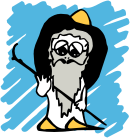 Zbor učencev bo ob 8.30 na parkirišču ob krožišču (pri podhodu).Domov se vrnemo v petek (1. 3. 2024) okoli 15.30.Kot smo se dogovorili, pričakujemo, da bodo učenci upoštevali red, dogovore in navodila vseh pedagoških delavcev, ki bodo skušali čas, ki ga bodo skupaj preživeli v šoli v naravi, narediti nepozabnega. Razredničarki 5. a in 5. b